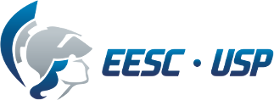 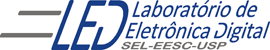     Departamento de Engenharia Elétrica e de Computação             SEL 384 – Lab. de Sistemas Digitais IProfa. Luiza Maria Romeiro Codá                                           PRÁTICA Nº1“INTRODUÇAO AOS CIRCUITOS LOGICOS BÁSICOS”      Objetivos:Aprender a interpretar as especificações contidas nos manuais dos fabricantes de circuitos lógicos.Identificar a representação analógica referente a cada estado binário.2. 	Lista de Material        CI : 74LS00 ou 74LS02, 74LS32,         Painel lógico, cabos de ligações, voltímetroObservação: informações sobre os CIs estão  na pasta Componentes.Procedimento  Experimental:   Reconhecimento do CI:Escolher um dos CIs da família TTL 74LS00 ou 74LS02, e responder as questões a seguir em relação a ele:Nome do CI:	Explicar o significado de cada campo do nome:Constituição interna do CI (em relação ao número de portas lógicas, tipo e número de entradas de cada porta):Função lógica do CI (expressão lógica da saída em função das entradas, uma das seguintes: S=A.B,  S=A+B,  S =  S = Símbolo: 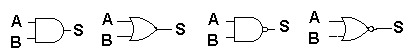    Levantamento das características elétricas do CI:Preencher a Tabela I obtendo os valores teóricos das especificações do fabricante contidas na pasta “COMPONENTES” na sub pasta “TTL”. Para uma das portas do CI escolhido no item 3.1, ligar as chaves do painel de montagem às entradas dessa porta do CI e saída ao LED do painel. Medir com voltímetro as tensões dessa saída, como mostram as Figuras 1 e 2 (como exemplo de medidas para uma porta OU de 2 entradas). Refaça, na folha de resposta, os desenhos do circuito montado de acordo com o CI utilizado. Nas Figuras onde são apresentadas duas configurações de circuitos para a mesma medida, no caso do exemplo Figura 2, observem qual a configuração que fornece a medida mais crítica (medida que se aproxima mais do limite  indicado pelo fabricante)  anotem esse valor na Tabela I, e procurem discutir sobre a razão pela qual esses valores serem diferentes.Comparar esses valores com os valores medidos verificando se estão dentro da faixa especificada pelo fabricante para níveis altos e baixos, e discutir sobre esses resultados..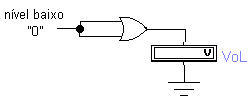 	             Figura 1  Medida de VoL  em  uma porta OR.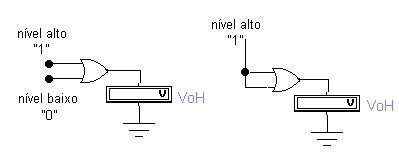                   Figura 2 Dois circuitos para a medida de VoH  em uma porta OR.Tabela Verdade do CI:Medir os valores de tensões aplicados nas entradas da porta e utilizando os valores obtidos na Tabela I, monte a tabela verdade do CI com medidas em Volts e anote na Tabela II. Obter nas especificações do fabricante a faixa de valores para ViL e ViH e anotar na Tabela III. Verificar a quais níveis lógicos os valores da Tabela II correspondem e anotar na Tabela IV. Discutir sobre esses resultados. 3.4 Análise do nível lógico correspondente à uma entrada flutuante de uma porta lógica3.4.1. Montar o circuito da Figura 3 e medir os valores das tensões de saída em volts para os dois valores lógicos da entrada A e anotar na Tabela V na Folha de Respostas.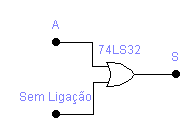          Figura 3 – Circuito OU de 2 entradas com uma entrada flutuante.3.4.2. Verifique nas especificações do fabricante a quais níveis lógicos essas tensões (da Tabela V) correspondem e anote na Tabela VI. Compare os valores obtidos para a Tabela V com a Tabela verdade de uma porta OU de duas entradas, qual é a conclusão a respeito de qual nível lógico a entrada flutuante corresponde para a porta TTL?  Porque? ( anote o valor na tabela VII)Observação: Na prática, para montagens definitivas não é conveniente deixar pinos de entrada sem conexão, pois os mesmos poderão operar como “antenas” recebendo ruídos alterando assim a operação do circuito.Bibliografia:Tocci, J. R. , “Sistemas Digitais- Princípios e Aplicações” Ed. Prentice Hall do BrasilRoteiro de Teoria e Prática do Módulo Digital Avançado 8810  DATAPOOL. Departamento de Engenharia Elétrica e de ComputaçãoSEL 384 – Lab. Sistemas Digitais IProfa. Luiza Maria Romeiro CodáFOLHA DE RESPOSTAS: PRÁTICA Nº1“INTRODUÇAO AOS CIRCUITOS LOGICOS BASICOS” TURMA:                              DATA: NOMES:                                                                                                       Nº USP Reconhecimento do CI:Nome do CI:Explicar cada campo do nome:Constituição interna do CI :Função lógica do CI(expressão lógica da saída em função das entradas):Símbolo:3.2 Levantamento das características elétricas do CI:3.2.1 e 3.2.2		Tabela I3.2.3 Circuitos montados:Circuitos de Medida de VoH Circuitos de Medida de VoL3.2.4 Discussão dos resultados Comparar valores medidos com o da especificação do fabricante 3.3 Tabela Verdade do CI em Volts:Tabela II – Tensão medida em voltsTabela III –Medidas obtidas das especificações do fabricanteTabela IV – Estado lógico correspondente à tabela IIDiscussão dos resultados:3.4.1 e 3.4.2 Saída em Volts do circuito da Figura 3 :Tabela V3.4.3. Quais níveis lógicos correspondem as tensões da Tabela V? Complete a Tabela VI a seguir:Tabela VI Qual nível Lógico corresponde a entrada flutuante pela análise do resultado da Tabela VI? Complete a Tabela VII:Tabela VIINOTA:CaracterísticasTeóricasMedidasCaracterísticasMínimo  Típico      MáximoMedidasVcc (V)VoH (V)VoL(V)A(volts)B(volts)S(volts)Mínimo(V)Máximo(V)ViLViHABSEntradasSaidas(V)ATTL 01EntradasNíveis Lógicos das SaídasATTL01Nível lógico da entrada  flutuante BTTL